Bike Rodeo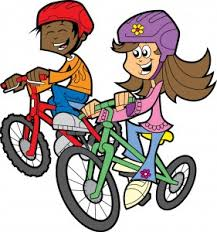 Dear Parent(s)/Guardians of Third, Fourth and Fifth Graders:xxSCHOOLxx Elementary School will be participating in a citywide bicycle safety program on xxDATExx.   A written bike safety test will be given and then there will be a series of six skill tests:Balancing at a slow speedStraight line ridingWeavingCirclingU-turn in a narrow laneStop on the spotA total score will then be determined, and every participant will receive a certificate.  The top finishers will go to the Torrance Firefighters Association-sponsored District-wide finals at Victor Elementary School on Saturday, May 11, 2024 from 9 a.m. to 11 a.m.  We urge your students to participate so they have the opportunity to win awards at the District-wide event.  If you have any questions, contact the Bike Rodeo Chair, xxNAMExx, xxPHONExx. We need volunteers to help out on xxDATExx so if you can spare two hours, contact the chair..To Participate:If your student wants to participate, return the attached permission slip by the day of the rodeo, xxDATExx.  Transporting your student’s bike: If your student rides the bus or comes to school by some other means, please make arrangements to bring the bike anytime before 9 a.m. Bikes must be locked in the bike racks in front of the school. Ensure the bike is in good working order: Be sure to check that bike tires are pumped up, the brakes work, etc. If their bike is unsafe they won’t be able to participate.Helmets are mandatory: Your child will not be allowed to participate without one. Remember it is a state law that minors must wear an approved bicycle helmet.  It is also a TUSD policy (No. 474.82) that all students must wear a helmet when riding to and from school.If you need accommodations or modifications for the bike rodeo obstacles, please reach out to bikerodeo@torrancecouncilofptas.org and we'll help!Thank you,xxNAMExx, Bike Rodeo ChairmanThe attached Guardian Approval and Student Waiver must be signed by one parent/guardian and returned to your student’s teacher by the morning of the event.  (Teachers, please send the form with the students to the playground when your class is called.)